SCHD Renewal Form 2020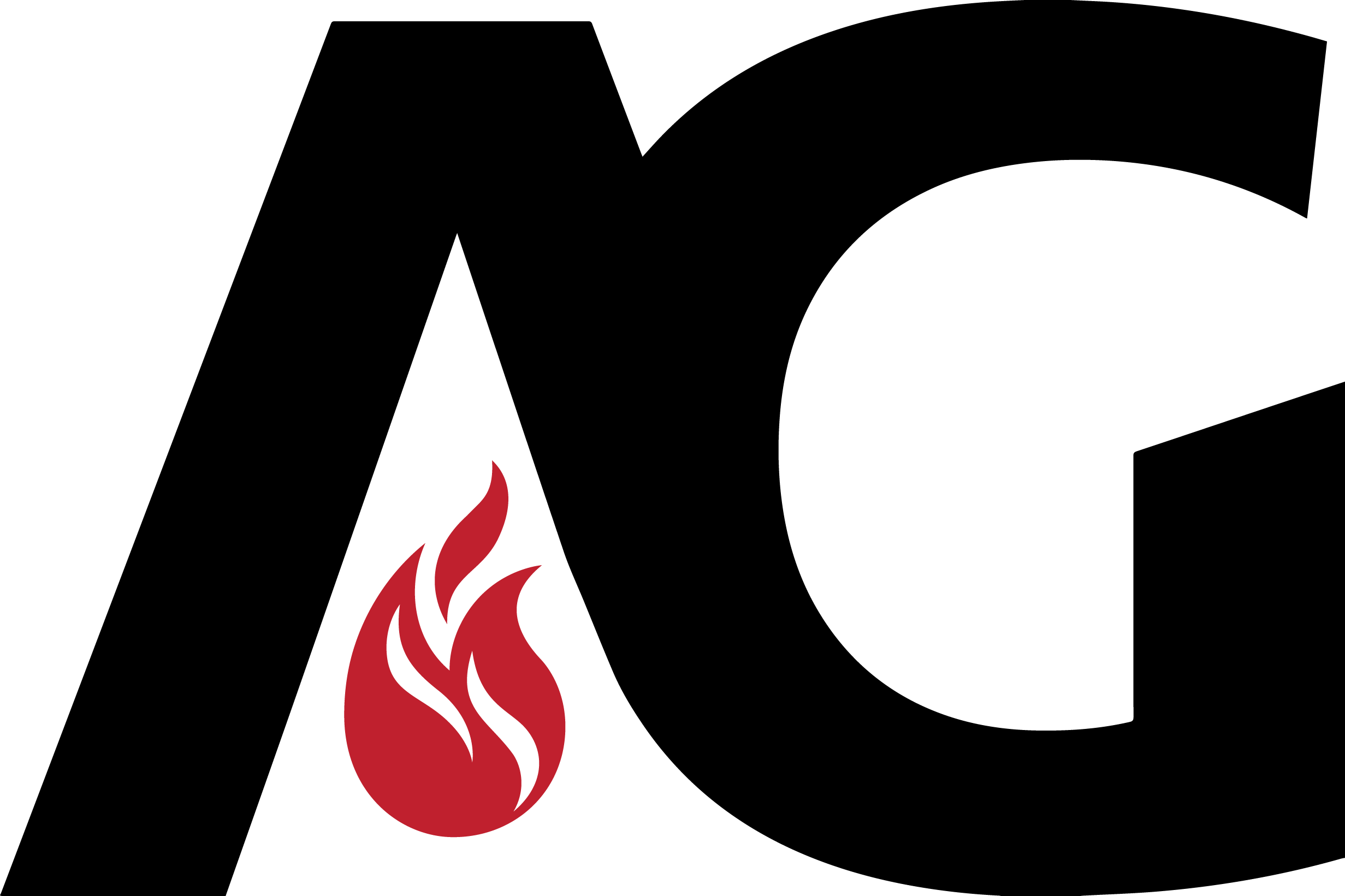 Name of Minister: _________________________________________ (  ) Ordained   (  ) Licensed   (  ) CertifiedAddress: _________________________________________________________________________________ City: _________________________________ State: _________________ Zip Code: ____________________Telephone: ____________________ Cell: ______________________ Email: __________________________Please read carefully and answer ALL the following questions:Article X, Section 14, Letter G, Number 1 & 2 of the SCHD Constitution and Bylaws states: Every minister who is a pastor shall send their tithes of all their income to the District office, weekly or at least monthly, as well as ministers working full-time (associates, youth pastors, or any other ministerial position in church) shall do the same.Ministers that are not pastors shall be members of a church in the District and shall pay 50% of their tithes to their church and 50% to the District. Upon renewing, these ministers shall send proof of the tithes they contributed to their church.Article X, Section 4, Letters C & D of the SCHD Constitution and Bylaws states: Each minister shall satisfactorily fulfill his duty to pay his tithes to the District at least monthly. If he does not, the Credentials Committee (Executive Presbytery) shall not renew his credentials. Each minister shall give prompt attention to his annual credential renewal.Did you fulfill your financial obligation to the district according to our Constitution and Bylaws above? Yes________  No ______ If no, please explain. _________________________________________________ ________________________________________________________________________________________________________________________________________________________________________________What was the amount of tithes you gave to your church in 2019?  $_______________ (Send a receipt of your tithes from the church you are giving to.)What church are you a member of? _______________________________________________________________________________________	Name					City, State				SectionAre you the senior pastor of the church?  Yes __________ No __________How many sectional events and minister’s meetings did you attend in 2019? _________________________To help us better project a budget for the district office, we ask that you please fill out the following.  My estimated financial contribution (tithe) to the district for the year 2020 will be:              $500.00       $1000.00       $1500.00       $2000.00       $2500.00        Other ________________Signature: __________________________________ AG Minister #_______________ Date: _______________Make copies of all forms for your records and send the original copies to the district.Forma de Renovación de SCHD 2020Nombre del Ministro: ___________________________________ (  ) Ordenado  (  ) Licenciado  (  ) CertificadoDomicilio: ________________________________________________________________________________ Ciudad: _______________________________ Estado: ________________ Código Postal: ________________Teléfono: ___________________ Celular: _______________ Correo electrónico: _______________________Por favor lea cuidadosamente y conteste TODAS las siguientes preguntas:Artículo X, Sección 14, Letra G, Número 1 & 2 de la Constitución y Reglamentos de SCHD: Cada ministro que está pastoreando enviará todos sus diezmos de todas sus entradas a la oficina de Distrito semanal o mensualmente; y todos los ministros ocupados a tiempo completo (asociados, pastor de jóvenes, en alguna posición ministerial en la iglesia), lo harán de la misma manera.Los ministros que no son pastores serán miembros de una iglesia del Distrito y pagarán 50% de sus diezmos a su iglesia y el otro 50% al Distrito.  Al renovar, estos ministros mandarán un comprobante de los diezmos que contribuyeron a la iglesia.Artículo X, Sección 4, Letras C y D de la Constitución y Reglamentos de SCHD: Cada ministro cumplirá satisfactoriamente con sus diezmos ante el Distrito, por lo menos en forma mensual, si no lo hace, el Comité de Credenciales (Presbiterio Ejecutivo) no le renovará sus credenciales. Cada ministro dará solícita atención a la renovación de sus credenciales anualmente.¿Cumplió con su obligación financiera al distrito de acuerdo a la Constitución y Reglamentos anteriormente escrito? Sí ________  No ______ Si no, por favor explique. ___________________________ ________________________________________________________________________________________________________________________________________________________________________________¿Cuál fue la cantidad de diezmos que dio a su iglesia durante el año 2019?  $_______________ (Mande un recibo de sus diezmos de la iglesia a la cual está contribuyendo.)¿De qué iglesia es usted miembro?        ________________________________________________________________________________________	Nombre					Ciudad, Estado				Sección¿Es usted el pastor general de la iglesia?  Sí __________  No __________¿A cuántos eventos seccionales y juntas ministeriales asistió en el año 2019? ________________________Para poder proyectar mejor un presupuesto financiero para la oficina distrital, conteste lo siguiente.  Yo estimo que para el año 2020 mi contribución financiera (diezmos) al distrito será:             $500.00        $1000.00        $1500.00        $2000.00        $2500.00       Otro ________________	Firma: __________________________________ AG Minister #_______________ Fecha: ________________ Haga copias de todas las formas para sus archivos y mande las originales al distrito. 